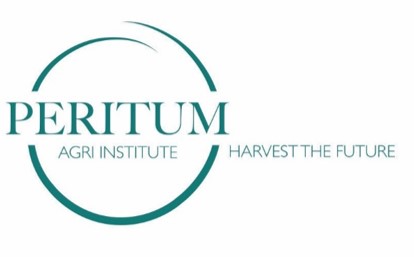 Skills Development FacilitatorHandout 17Template for Training Plan/RecordDEPARTMENT/ORGANISATION TRAINING PLAN/RECORDDEPARTMENT/ORGANISATION TRAINING PLAN/RECORDDEPARTMENT/ORGANISATION TRAINING PLAN/RECORDDEPARTMENT/ORGANISATION TRAINING PLAN/RECORDDEPARTMENT/ORGANISATION TRAINING PLAN/RECORDDEPARTMENT/ORGANISATION TRAINING PLAN/RECORDDEPARTMENT/ORGANISATION TRAINING PLAN/RECORDDEPARTMENT/ORGANISATION TRAINING PLAN/RECORDRole/Occupational groupName of EmployeeOutcome/CourseExternal Course ProviderInternal Course FacilitatorAttendance dateCostsAccreditation date